Christmas and New Year Bank Holidays Access – Appointments Arrangement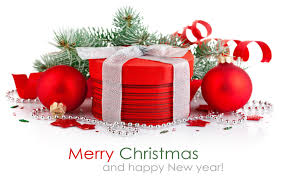 Monday 24.12.2018Practice open as usual. 8:00am – 7:00pmChristmas Day - Tuesday 25.12.2018Telephone Access via Hub on 0121 5534000Between 11am – 12:30pmBoxing Day – Wednesday 26.12.2018Telephone Access via Hub on 07466962061Between 09:00am – 10:30amThursday 27.12.2018Practice Open as usual. 08:00am – 6:30pmMonday 31.12.2018Practice Open as usual. 08:00 – 7:00pmNew Year’s Day – Tuesday 01.01.2019Telephone access via Hub on 0121 5534000Between 12:00pm – 1:30pmWednesday 02.01.2019Practice open as usual. 08:00am – 08:00pm